12 éme rando VTT de Noël         						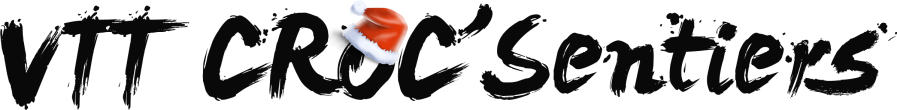 Uchaud (Gard) , le 08 décembre 2019Parcours VTT : 12 km familial, 30 et 40 kmParcours pédestre de 12 kmDépart de 8H00 à 10h rdv salle sportif derrière la mairie, pas de départs après 10HParticipation de 15 €. 20€ si inscription sur place. Gratuit  pour les -12ansInscriptions http://www.vttcrocsentier.comA renvoyer par courrier accompagné de votre règlement à l’ordre de « VTT Croc’Sentiers »Date limite d’envoi : 30 NOVEMBRE, au delà de cette date inscription en ligne obligatoire.  ATTENTION INSCRIPTION LIMITÉES……………………………………………………............................................Nom : …………………………Prénom : …………………………….Date de naissance : ……/…………/…………E-mail : ……………………………………………..Club : ……………………………………………….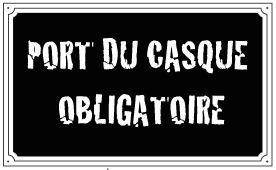 Parcours :				Pédestre				VTT 12 Km VTT 30 Km			VTT 40 Km Bulletin à renvoyer à : Eric FRILLEY, 127 avenue Robert de Joly, 30620 UCHAUD	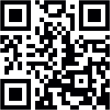                Renseignements : 06.12.69.95.81 email : crocsentiers@yahoo.fr Les enfants mineurs sont sous la responsabilité de leurs parents ou accompagnateurs. Les randonneurs s’engagent à respecter le code de la route, à ne rien jeter sur le parcours et à respecter les autres participants.L’association Croc’Sentiers se dégage de toute responsabilité sur des incidents matériels ou physiques survenus sur le parcours.